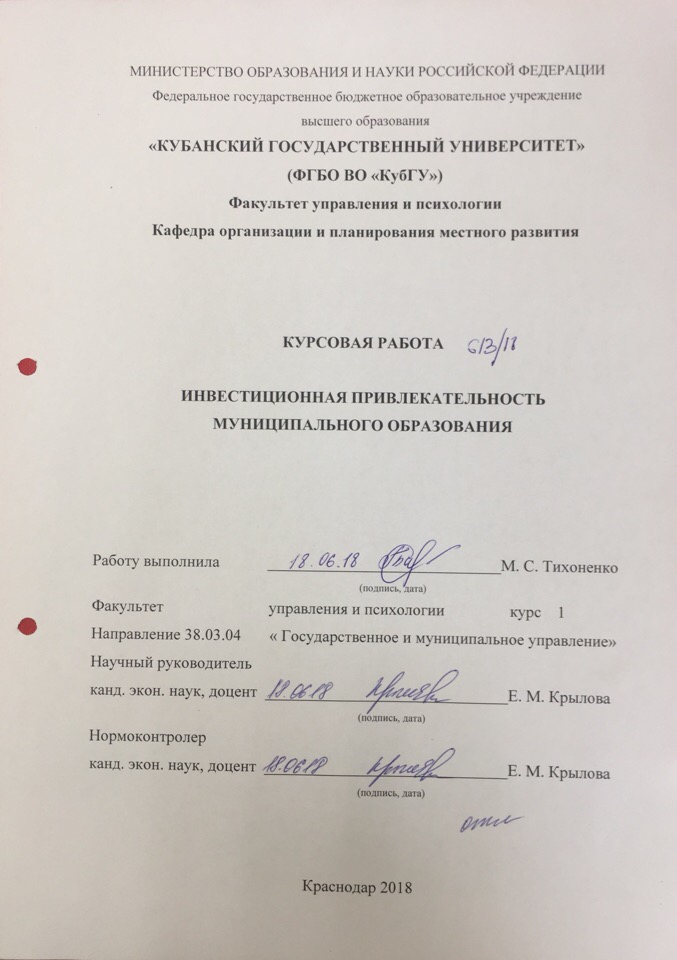 СодержаниеВведениеАктуальность темы. Одним из наиболее важных факторов развития экономики являются инвестиции. Для России определение инвестиции конкретизировано в ряде законодательных актов, в частности в Федеральных законах «Об инвестиционной деятельности в Российской Федерации, осуществляемой в форме капитальных вложений», «Об иностранных инвестициях в Российской Федерации» и др. [2].Исследование проблем инвестирования всегда находилось в центре внимания экономической науки, поскольку инвестиции затрагивают самые глубинные основы хозяйственной деятельности, определяя экономический рост страны в целом. Одна из задач, стоящих перед современным обществом, заключается в создании необходимых и благоприятных условий для интенсификации экономического роста, повышения качества жизни населения. Достижение поставленной задачи возможно путем привлечения инвестиций в реальный сектор экономики. Ключевой проблемой инвестиционной политики практически для всех регионов стал поиск источников финансирования. В теории существует много предполагаемых способов привлечения капитала в инвестиционные проекты территории. Однако в настоящее время действуют только некоторые. Несмотря на то, что в большинстве субъектов Российской Федерации бюджетная ситуация остается весьма напряженной, пожалуй, одним из наиболее реальных источников финансирования является региональный бюджет.Если говорить о крупномасштабных источниках финансирования капитальных вложений в регионах, то в первую очередь, можно назвать прямые и частные иностранные инвестиции. Однако надо отметить, что приток иностранных инвестиций в региональную экономику в последние годы нестабилен. Это обусловлено рядом причин. Несовершенство экономического законодательства, высокий уровень налогообложения, большие политические риски, отсутствие системы гарантирования и страхования иностранных инвестиций, слабая защищенность личности и собственности инвесторов – таков не полный перечень причин нежелания иностранных инвесторов вкладывать свои финансовые средства в развитие российской экономики и региональную экономику, в частности.Любое повышение инвестиционной привлекательности – это дополнительные средства, позволяющие инвестиционной привлекательности оставаться статичной и более высокой величиной. Спасти положение дел может лишь динамичное устойчивое движение, а не отдельные шаги.Степень разработанности проблемы. Проблематика инвестиционной привлекательности территории постоянно привлекает внимание научного деятелей. Аспекты теории инвестиционной деятельности нашли отражение в работах В.С. Барда, В.В. Бочарова, Л.Л. Игониной, Дж. Кейнса, В.В. Коссова, И.В. Липсица, Э. Хансена и других.Исследованию особенностей и перспектив региональных инвестиционных процессов, выявлению факторов формирования и обоснованию механизмов реализации инвестиционной привлекательности территории способствовали труды П.А. Булочникова, М.А. Власовой, О.А. Колчиной, А.Д. Комарова, Л.В. Костяновой и других.Исследования в сфере формирования инвестиционной политики муниципального образования осуществлялись К.Н. Знаменской, В.Б. Зотовым, В.Е. Рохчиным, А.П. Панкрухиным, А.И. Филипповым, В.И. Шеиным др.Целью курсовой работы является изучение особенностей инвестиционной привлекательности территории и разработка мероприятий, способствующих повышению инвестиционной привлекательности муниципального образования город Краснодар.Для достижения указанной цели в работе поставлены следующие задачи:изучить теоретические основы инвестиционной привлекательности территории;выявить роль инвестиций в социально-экономическом развитии муниципального образования;проанализировать политику в области повышения инвестиционной привлекательности в России;провести анализ инвестиционной привлекательности муниципального образования город Краснодар.рассмотреть отечественный опыт повышения инвестиционной привлекательности муниципального образования;на основе проведенного анализа определить концепцию инвестиционной политики муниципального образования.Объектом курсовой работы является процесс формирования, реализации и совершенствования инвестиционной привлекательности муниципального образования.Предметом курсовой работы выступает совокупность приемов, методов и инструментов, обеспечивающих формирование, реализацию и совершенствование инвестиционной привлекательности муниципального образования.Методологическая база. При написании курсовой работы были использованы как общенаучные, так и частные методы. Прежде всего, применен общий метод научного познания – анализ, который заключается в изучении различных документов и статистической информации по данной теме. Использованы сравнительный, социологический методы и нормативно-правовой анализ. Методическую базу исследования при проведении конкретного социологического исследования составил экспертный опрос.Структурно курсовая работа состоит из введения, трех глав, заключения и ссылок на использованные источники.1 Теоретические основы изучения инвестиционной привлекательности территории1.1 Основы управления инвестиционным процессомСегодня инвестиции выступают важным инструментом обеспечения условий выхода из настоящего экономического кризиса, обеспечения прогресса в техническом плане, определенной динамики в народном хозяйстве, повышения качественных показателей хозяйственной деятельности на микроуровне и макроуровне. Наиболее действенным механизмом социально-экономических преобразований является активизация инвестиционного процесса.Слово «инвестиции» имеет латинское происхождение «investo» что значит «одеваю», «investure» в свою очередь – «одевать». В целом в экономику и ее практику указанное понятие пришло из английского языка, где «to invest» означает «вкладывать» [1]. Ученые-экономисты выделяют несколько подходов к определению понятия «инвестиции». В соответствии с затратным подходом инвестиции понимаются как затраты на воспроизводство основных фондов, их увеличение и совершенствование. В ресурсном подходе они рассматриваются как финансовые средства, главным назначением которых является воспроизводство основных фондов. Недостаток этих двух подходов заключается в том, что они выделяю только один элемент инвестиций либо затраты, либо ресурсы. Примерно до 1994-1996 годов термин «инвестиция» почти не употреблялся. В отечественной литературе звучали такие понятия как «сбережения», «накопление капитала», «капитальные вложения». Таким образом понятие «сбережения» определялся как часть личного дохода, которая остается неиспользованной при затратах на текущие потребительские нужды и накапливается. Вообще, инвестиционному процессу присущи все признаки системы. Во-первых, в нем всегда присутствует субъект – это инвестор, объект – это объект инвестиций, связью между ними считается инвестирование с целью получения инвестиционного дохода и среда, в которой они существуют, то есть инвестиционная среда. Именно эта связь является фактором, за счет которого инвестиционный процесс считается системой и который объединяет все элементы в единое целое. Системный подход предоставляет возможность подробно описать сущность инвестиционного процесса и дать точные и понятные определения основных понятий. Инвестиционный процесс – специфичный для определенной инвестиционной среды процесс формирования, привлечения, вложения, возмещения инвестиционных ресурсов и получения дохода от их использования. В процессе того, как инвестор делает вклад в какой-либо объект, он таким образом нарушает целостную структуру прав собственника и перестает контролировать свои вложения: инвестор - владеет, а собственник - распоряжается.Интерес собственника заключается в использовании ресурсов объекта для активного преувеличения вложенных средств. В то время как интерес исполнителя – это в первую очередь использование ресурсов объекта для получения личного дохода. А интерес общества состоит в том, чтобы использовать ресурсы объекта для количественного удовлетворения общественных нужд [3]. В такой ситуации риск неминуем, и инвестор начинает контролировать исполнителя вместо того, чтобы восстановить свое право распоряжения и установить контроль за эффективностью и надежностью своих вложений.Следует отметить, что деловой климат России на сегодняшний день не считается удачным для привлечения инвестиций в реальную экономику. Неравномерное распределение инвестиционных ресурсов, характеризующийся большей концентрацией в крупных городах и районах, которые богаты природными ресурсами, приводит к тому, что другие регионы и перерабатывающей промышленность России не могут свой потенциал в сфере инвестиций.  Для тогo, чтобы инвестор мог эффективно управлять своими вложениями, ему необходимо знать ключевые свойства и условия его деятельности. Основным свойством является наличие стратегии деятельности, представляющее собой подчиненность всей деятельности единой стратегии, по этой причине это свойство делает действия объекта более прозрачными и позволяет инвестору управлять эффективностью своих вложений. Вторым, но не по важности, свойством является целенаправленность распределения ресурсов, то есть подчиненность финансовой политики, которая представляет собой некое сочетание интересов общества, инвестора и собственника.  А главным условием при этом становится контроль за распределением ресурсов [4].  На местном уровне ученые делят инвестиции по следующим основаниям: инвестиции в муниципальную экономику и в экономику муниципального образования; инвестиции из общественных и частных источников; инвестиции организаций муниципальной и немуниципальной форм собственности.В качестве инвестиции в экономику муниципалитета выступают любые вложения капитала в сферу экономики, которая связана с оказанием общественных услуг. Способ произведения вклада может быть как прямым, так и косвенным.Если рассматривать другую классификацию инвестиций, то существуют инвестиции, реализованные за счет местного, регионального и федерального бюджетов и средств самообложения граждан, которые называются инвестициями из общественных источников. Частные, к которым относятся, прежде всего, инвестиции частных компаний, отдельных физических лиц, а также частных фондов. Помимо этого, возможно выделить инвестиции, которые напрямую контролирует муниципалитет, которые осуществляются за счет местного бюджета, и предприятиями, организациями с муниципальной формой собственности; в таком случае инвестиции, сделанные, например, за счет регионального бюджета, являются для муниципального образования «внешними». Стоит отметить, что на практике зачастую распространены смешанные формы инвестиций, которые осуществляются в процессе совместного финансирования. На сегодняшний день положение относительно теории инвестиций и инвестиционного процесса достаточно тяжелое и в России, и в других развитых странах поскольку нет конкретики в области нормативно-правового регулирования инвестиционной деятельности, а также отсутствует четкое определение понятия «инвестиций» и не проработана классификация всех возможных видов, функций и механизмов инвестиций.Также в ходе изучения данной темы выяснилось, что инвестиционный процесс обладает всеми признаками системы: в нем всегда присутствует субъект в качестве инвестора, объект как объект инвестиций, существует определенная связь между ними и присутствует среда, в которой они существуют. Выбор объекта для инвестирования с наибольшими перспективами и высшей эффективностью я является главной задачей инвестора, стремясь решить которую он обращает свое внимание на минимизацию затрат и времени. 1.2 Сущность и критерии инвестиционной привлекательности муниципального образованияВ первую очередь увеличение инвестиций в производстве материальных и нематериальных товаров и услуг устраняет проблему их развития, а также уменьшает вероятности социальных разладов. Именно повышение уровня инвестиционной привлекательности позволяет бороться с кризисами. Но для того, чтобы решить эту задачу необходимо рассматривать полное применение потенциала территорий и производств в процессе повышения инвестиционной привлекательности. В данный момент этот вопрос стоит очень остро.  На сегодняшний день инвестиции во всем их разнообразии классификаций и объемов вложений являются основным двигателем хозяйственного развития страны в направлении улучшения уровня жизни людей. Инвестиционная привлекательность территории – это показатель, который можно определить, как совокупность ее экономических и финансовых показателей, а также показателей государственного, общественного, законодательного и социального развития этой территории. Инвестиционная привлекательность задает направление физического, финансового, интеллектуального и человеческого капиталов. К основным элементам инвестиционной привлекательности относятся качественные (инвестиционный потенциал) и количественные (инвестиционный риск) [1]. Поскольку на деятельность инвестора влияет большее количество фактором, например, культурный или психологический, то инвестиционную привлекательность стоит воспринимать как творческий и индивидуальный процесс.В настоящее время существует несколько подходов к определению инвестиционной привлекательности территории:сопоставление величин реальных и нормативных капиталовложенийрасчет простого индекса инвестиционной привлекательности по отношению реальных и нормативных капиталовложенийрасчет расширенного индекса инвестиционной привлекательности, который определяется как среднее геометрическое индексов инвестиционной привлекательности и объема капиталовложений.Инвестиционный потенциал это в первую очередь совокупность собственных ресурсов, предназначенных для накопления и позволяющих добиться ожидаемого результата при их использовании. Также Зенченко С.В. и Шемёткина М.А. в своей работе выделяют ряд факторов, оказывающих наибольшее влияние на инвестиционный потенциал региона. Так, наиболее значимыми для оценки инвестиционного потенциала региона являются следующие факторы:ресурсно-сырьевой производственный потребительский инфраструктурный интеллектуальный институциональный инновационный Также существует 2 вида потенциала: трудовой и финансовый. Что касается инвестиционного риска, то так же можно выделить несколько составляющих: экономический, политический, социальный, экологический и криминальный риски.Проводя анализ данных понятий в России, можно сделать вывод, чем больше у региона инвестиционный потенциал, тем меньше инвестиционный риск. К сожалению, на сегодняшний день увеличение рисков является российской тенденцией. Одним из показателей соотношения риска и потенциала являются личные вклады населения: оказывается, что чем выше экономический потенциал группы регионов и чем ниже инвестиционный риск, тем больше и абсолютные, и размеры вкладов населения в расчете на одного человека. Это подтверждает, что высокий инвестиционный риск точно ощущается населением, которое опасается делать вклады в собственных инвестиционно непривлекательных регионах. Инвесторы из других стран стремятся действовать наверняка, в основном, сообразуясь с нормативной базой данной территории, в то время как отечественные инвесторы либо недооценивают риски, либо осознают избыточный риск, преодолевая угрозу потери инвестиций путем участия в коррупции, экономических, финансовых и других уголовных преступлениях.Как отечественные, так и иностранные инвесторы стараются извлечь прибыль из своих капиталов, используя довольно стабильный набор конкурентных преимуществ территории, связанный с использованием дешевой рабочей силы, сырья и энергии. В условиях сегодняшнего затяжного экономического кризиса в стороне остаются такие составляющие конкурентных преимуществ, как повышение уровня управления, внедрение новых технологий, повышение квалификации рабочей силы. Смена ситуации в инвестиционной сфере предполагает работу по управлению инвестиционной привлекательностью территории как органов управления территории, так и самих инвесторов. Реализация инвестиционного потенциала территории предполагает два основных алгоритма действия.Суть первого заключается в том, что целенаправленное воздействие инвестора на ключевые свойства объекта инвестиций позволяет этому инвестору получить контроль за надежностью и эффективностью собственных вложений. Основная идея второго алгоритма заключается в следующем - ключевые свойства инвестиционной привлекательности объекта создаются по инициативе органов управления территории. Два указанных алгоритма эффективны только при совместной работе, поэтому органы управления территории отвечают за управление инвестиционными процессами в масштабах районе. В данной ситуации речь идет о создании нормативной базы, формировании структурных механизмов и запуске процессов, функционирование которых дает устойчивый результат такого масштаба.Только в том случае, когда органы управления сделают своей целью изменение ключевых свойств экономики, то есть прозрачность деятельности, целенаправленность распределение ресурсов и надежность системы управления, данная территория станет массово привлекать инвесторов.  Политика реализации инвестиционной привлекательности территории:развитие инвестиционного законодательства региона;предоставления гарантий и льгот местными властями;формирование инвестиционной открытости и привлекательности территории, ее инвестиционного имиджа;ведение активной деятельности по привлечению иностранных инвестиций;формирование инвестиционной инфраструктуры;разработка системы правовых мер в сфере климата территорииРежим наибольшего благоприятного сотрудничества может предоставляться инвестору в соответствии с договором об осуществлении инвестиционной деятельности, который заключается между инвестором и администрацией муниципального образования, также это документ устанавливает обязанности вкладчика по осуществлению инвестиций и администрации по предоставлению режима деятельности на определенный срок [4].Исходя из выше сказанного, можно сделать вывод о том, что понятие «инвестиционная привлекательность» означает наличие совокупности условий инвестирования, которые определяют предпочтения инвестора в выборе того или иного объекта инвестирования. Инвестор, выбирая регион для вложения своих средств, руководствуется определенными характеристиками: инвестиционным потенциалом и уровнем инвестиционного риска, взаимосвязь которых и определяет инвестиционную привлекательность территории.Одна из целей, стоящих пред современностью, состоит в создании необходимых условий для экономического роста и повышения качества жизни населения. Достижение поставленной цели возможно путем привлечения инвестиций на территорию муниципального образования.1.3 Роль инвестиций в социально-экономическом развитии муниципального образованияУчитывая закономерности развития муниципальной экономики, специфику функционирования органов местного самоуправления, содержание сложного по конструкции понятия «управление инвестиционными процессами органами местного самоуправления» можно раскрыть таким образом: это научно-обоснованная целенаправленная деятельность органов местного самоуправления как по созданию условий для привлечения и удержания инвестиций на территории муниципального образования, так и по воздействию на инвестиционную деятельность хозяйствующих субъектов муниципального образования и на инвестиции, осуществляемые органами местного самоуправления за счет средств местного бюджета и иных источников с целью обеспечения социально-экономического развития муниципального образования[5].При этом под комплексным социально-экономическим развитием муниципального образования понимаются организующие действия органов местного самоуправления по созданию на подведомственной территории такого взаимосвязанного сочетания производств и видов деятельности, которое обеспечивает усиление конкурентных преимуществ и улучшение финансовых результатов деятельности хозяйствующих субъектов, рост количества, ассортимента и качества предоставляемых на территории муниципального образования экономических благ, увеличение реальных доходов населения, что, в итоге, будет способствовать наиболее полному удовлетворению потребностей жителей местного сообщества. Особенности управления инвестиционными процессами органами местного самоуправления:необходимость направления управления инвестиционными процессами на комплексное социально-экономическое развитие муниципального образования;самоорганизации, которая в наибольшей степени присуща инвестиционной деятельности больших городов и мегаполисов;равенство органов местного самоуправления с другими участниками инвестиционной деятельности.Также существует три метода управления инвестиционным процессом: экономический, административный и морально-политический.Условия осуществления инвестиционной деятельности органами местного самоуправления:комплексность социально-экономического развития муниципального образования;единоначалие в координации действий по реализации стратегии социально-экономического развития муниципального образования и управления инвестиционными процессами;наличие первого должностного лица в структуре органа местного самоуправления;согласованность муниципальных правовых актов, регулирующих инвестиционную деятельность;разнообразие мероприятий по управлению инвестициями;учет вектора саморазвития экономики муниципального образования, означающий.Предложенные состав принципов и методов управления являются теоретической основой оценки реального состояния управления инвестиционными процессами органами местного самоуправления на подведомственных им территориях и выбора направлений его совершенствования.Факторами, определяющими инвестиционный климат муниципального   образования. являются: общеэкономические условия, условия рыночного механизма, нормативно-правовые условия, природные и социальные условия, финансовые условия, политические условия, условия мотивации, экологические условия, социокультурные условия, условия государственного управления, условия информационного обеспечения [6].Таким образом, рассмотрев основные принципы, методы, факторы и особенности инвестиционной деятельности на территории муниципального образования, можно говорить о том, что инвестиционная деятельность – это система, обладающая всеми соответствующими признаками. И, как любая система, инвестиционная деятельность нуждается в управлении.Управление инвестиционной деятельностью ограничивается регулированием доступа инвестора к созданию этих механизмов и контролю за их исполнением. Это происходит на этапе их формирования, обеспечивающем прозрачность деятельности. Таким образом, чем шире доступ, тем выше инвестиционная привлекательность объекта для инвестора. Когда механизмы определены и отлажены, управление инвестиционной привлекательностью сводится к регулированию участия инвестора в принятие стратегических решений и формирование финансовой политики.Это очень актуально при низкой правовой культуре. С одной стороны, при таком положении дел только от инвестора и его способностей зависит, сможет ли он вовремя отследить появление негативных факторов, чтобы вовремя вмешаться или уйти. С другой стороны, необходимость обеспечивать прозрачность деятельности фактически и будет формировать правовую культуру.Управление в масштабах муниципального образования – это, прежде всего, управление тенденциями. Речь идет о создании нормативной базы, формировании структурных механизмов и запуске процессов, функционирование которых дает устойчивый результат такого масштаба, который позволяет говорить о наличии определенной тенденции. Муниципальное образование станет привлекательным для массового инвестора только тогда, когда приоритетной задачей станет изменение таких ключевых свойств реального сектора экономики, как целенаправленность распределения ресурсов и надежность системы управления, и собственными действиями добьется того, что распространение этих свойств по объектам реального сектора станет устойчивой тенденцией [4].Целенаправленное воздействие муниципальных властей на условия, повышающие надежность и эффективность инвестиций, обеспечение прозрачности деятельности на всех уровнях – это и будет тем самым управлением инвестиционной привлекательностью муниципального образования.Проанализировав теоретические основы изучения инвестиционной привлекательности муниципального образования, можно сделать вывод, что инвестиционная деятельность – это система со всеми присущими ей признаками. Как и все системы инвестиционные процессы нуждаются в управлении. Управление в масштабах муниципального образования – это, прежде всего, управление тенденциями, которое предполагает, в первую очередь, создание нормативной базы и механизмов, влияющих на инвестиционные процессы с целью получения наилучшего результата на территории определенного муниципального образования. 2 Анализ инвестиционной привлекательности муниципального образования г. Краснодар2.1 Анализ инвестиционной политики в МО г. КраснодарПроцесс инвестирования играет важную роль в экономике любого региона России особенно в условиях постоянного недостатка финансирования со стороны федерального центра. Именно инвестирование в большей степени определяет экономический рост региона, занятость населения, а также позволяет увидеть уровень экономического развития общества. Однако наш отечественный рынок все же не готов к инвестициям. Потенциальных инвесторов пугает действующее законодательство о разделе продукции. По этой причине проблема формирования эффективных инвестиционных взаимоотношений в регионе имеет большое значение, особенно в настоящее время, когда происходит укрупнение субъектов рыночных отношений и передела собственности. Инвестиционную привлекательность города Краснодара обуславливает многофункциональное значение города как центра Краснодарского края — административного, промышленного, культурного, медицинского, научного центра высшего образования, делового, торгового, транспортного. Краснодар развивается как центр компактного скопления населенных пунктов. Особенностью города является расположение поблизости Чёрного моря. Это главным образом стало причиной развития экономического туризма, рекреационного туризма. Направленная комплексная политика залог эффективного привлечения инвестиций в экономику города. В целях повышения инвестиционной привлекательности территории и улучшения предпринимательского климата в муниципальном образовании ведется работа по следующим направлениям: разработан «Инвестиционный паспорт муниципального образования город Краснодар», который размещен на инвестиционном интернет-портале города в соответствующем разделе. Этот «паспорт» позволит вкладчикам и бизнесменам получить полную информацию об инвестиционном потенциале города, о его географическом положении, природных, земельных, трудовых и рекреационных ресурсах, а также узнать ведения об экологической обстановке и инфраструктуре территории, к тому же в данном документе содержится информация результатах деятельности во всех сферах экономики; утверждена и действует программа муниципального образования город Краснодар «Формирование инвестиционной привлекательности муниципального образования город Краснодар»; принят Инвестиционный меморандум, который утвержден главой муниципального образования город Краснодар, который  определяет принципы взаимоотношений между инвесторами и муниципалитетом.  Затем была утверждено постановление администрации муниципального образования город Краснодар от 22.12.2014 № 9678 «Об утверждении Положения о порядке взаимодействия органов администрации муниципального образования город Краснодар по вопросу заключения концессионных соглашений в отношении имущества, находящегося в муниципальной собственности муниципального образования город Краснодар» [7]. Для того, чтобы привлечь новых инвесторов и улучшить инвестиционной привлекательности муниципального образования город Краснодар внедряются новые муниципальные практики. По состоянию на 01.01.2017 г. в Единый реестр инвестиционных проектов Краснодарского края включены 37 инвестиционных проектов города, а также определены 50 инвестиционно-привлекательных земельных участков. В целях продвижения инвестиционного потенциала города делегация муниципального образования город Краснодар приняла участие в инвестиционном форуме «Сочи-2016». В рамках форума Краснодар представил инвесторам 17 крупных проектов и 20 проектов для малого бизнеса на общую сумму порядка 80 млрд руб. По итогам работы подписано 27 соглашений и протоколов о намерениях в инвестиционной сфере на сумму более 70 млрд руб. Таким образом, доля Краснодара составила порядка 25 % от общей суммы подписанных соглашений в целом по краю. Основой нормативно-правовой базы является Закон Краснодарского края от 2 июля 2004 года № 731-КЗ «О государственном стимулировании инвестиционной деятельности в Краснодарском крае» [8]. Он направлен на привлечение инвестиций с наибольшей выгодой для отечественных и иностранных инвесторов. В настоящее время ведется подготовка пакета проектов постановлений администрации муниципального образования город Краснодар об утверждении мер муниципальной поддержки инвестиционной деятельности.2.2 Анализ инвестиционной привлекательности в МО г. КраснодарЧто касается инвестиционной привлекательности в муниципальном образовании г. Краснодар, то в 2015 г. вложения в капитал средних и крупных предприятий муниципального образования составили около 191 млрд рублей, а это 45 % от объема инвестиций в Краснодарском крае. Вскоре в Стратегии инвестиционного развития города Краснодара был закреплен план действий по воплощению поставленных целей, который был рассчитан до 2030 г.  В план вошли такие мероприятия как: развитие парковочного пространства; стратегическое развитие улично-дорожной сети; привлечение инвесторов для строительства социальных объектов за счет собственных и заемных средств; улучшение производства, которое уже функционирует и строительство новых; позиционирование муниципального образования город Краснодар на международных форумах, выставках, ярмарках; доработка инвестиционного портала муниципального образования город Краснодар; модернизация гостиниц и увеличение номерного фонда. В целях продвижения инвестиционного потенциала муниципального образования город Краснодар на сайте инвестиционного портала города размещены проекты и площадки, включенные в Единые краевые реестры. Для того, чтобы привлечь инвестиции, администрация муниципального образования город Краснодар создает прозрачность правил, льготные условия пользования собственностью муниципалитетов и предлагает отсутствие административных барьеров. В целях привлечения инвестиций и решения других актуальных задач в развитии различных сфер города издано распоряжение администрации муниципального образования город Краснодар от 01.09.2014 г. № 161-р «О создании рабочей группы по реализации инвестиционных проектов с использованием механизма концессионных соглашений и иных форм государственно-частного партнёрства на территории муниципального образования город Краснодар» [9]. После чего постановлением администрации муниципального образования город Краснодар от 22.12.2014 г. № 9678 утверждено Положение «О порядке взаимодействия органов администрации муниципального образования город Краснодар по вопросу заключения концессионных соглашений в отношении имущества, находящегося в муниципальной собственности муниципального образования город Краснодар» [7]. Основной объем инвестиций в основной капитал 2014 г. по-прежнему приходился на строительство жилья. В 2015 г. завершена реализация крупных проектов, связанных с жилищным строительством. Далее проведем анализ состояние инвестиционной привлекательности в муниципальном образовании город Краснодар за 2016 г. В начале 2016 г. было положено начало практики такого документа как «Инвестиционное послание», который был призван определять спектр мер по формированию хорошего инвестиционного климата на следующий год.Общий объем инвестиций за 2016 г. в основной капитал на территории муниципального образования город Краснодар составил около 113 млрд руб. В Краснодаре такой показатель как сумма инвестиций на душу населения является самым высоким в ЮФО. Относительно Краснодарского края объем инвестиций в муниципальном образовании г. Краснодар составляет 30%.  В 2016 году произошло открытие 2-ой очереди производства ООО «CLAAS», что позволило увеличить производственную площадь до 45 тыс. м2. Затем открыта первая очередь регионального выставочного комплекса, ЗАО «РАМО-М», общая ее площадь составляет порядка 50 тыс. м2, не включая автостоянку площадью 32 тыс. м2. Подобные проекты позволили создать около 1 тыс. дополнительных рабочих мест. 3 Мероприятия по повышению инвестиционной привлекательности муниципального образования3.1 Отечественный опыт повышения инвестиционной привлекательности муниципального образованияРассмотрим опыт отдельных городов России в практике повышения инвестиционной привлекательности муниципального образования.Муниципальное образование город Армавир - расположен на востоке Краснодарского края. Площадь города около 280 км2. Численность населения примерно 191 тыс. человек по данным 2018 г. Этот город является крупным железнодорожным узлом. Также развиты такие отрасли как машиностроение, пищевая, химическая и легкая промышленности.Необходимость привлечения инвестиций в город Армавир была вызвана желанием развивать все отрасли промышленности.Особенностью данного опыта является то, что в результате проведения анализа инвестиционной политики оказалось, что основой является малый бизнес. Инвестиционная политика реализуется на основе муниципальной программы по развитию малого предпринимательства города Армавира на 2007-2008 годы).Программа создана, опираясь на взаимодействия с хозяйствующими субъектами, поэтому ее проект был размещен на официальном сайте города с предложением ко всем заинтересованным лицам принять участие в ее создании и разработке.Потенциальным инвесторам была предоставлена информация о площадках для инвестиций: свободные производственные площади; инвестиционные площадки крупных предприятий города; городская свалка; рекреационная зона; реконструкция ветхой жилой застройки; инвестиционные площади в промышленной зоне города.По этим вопросам ведется онлайн прием вопросов инвесторов и представлена контактная информация аналитического отдела города.Другим примером является Новосибирск – один из самых крупных городов Сибири, а также административный центр Новосибирской области. Население Новосибирска по данным на 2017 г. более 1,6 млн человек, а площадь около 505 км2. В плане промышленных и культурных показателей этот город занимает третье место в России. Из отраслей, предприятия которых успешно функционируют на территории Новосибирска, можно выделить машиностроение, электроэнергетику, пищевую, легкую, медицинскую, химическую промышленности, промышленность строительных материалов и цветную и черную металлургию [10]. В целях привлечения денежных средств в экономическую сферу города была активизирована инвестиционная политика. В 2016 году мэрией была разработана Концепция научно-промышленной и инвестиционной политики мэрии. В этой Концепции органами местного самоуправления города в 2016 году преследовалось выполнение следующих целей:переход к инновационному характеру развития экономики и увеличения темпов роста промышленного производства;формирование инфраструктуры новосибирского сегмента национальной инновационной системы успешная коммерциализации научных разработокрост реальных денежных доходов населения обеспечения эффективной занятости и развития системы социального партнерства.Данные цели получили отражение в 2017 году в основах политики Российской Федерации в области развития науки и техники, а также других правовых актах. Следовательно, заметив конкурентно способные преимущества города, местные органы власти предугадали дальнейшую стратегию развития национальной экономики. В итоге данный опыт стал передовым и инновационным.За основу формирования концепции содействия инвестициям на территории города был положен программно-целевой метод и сопровождение соответствующими службами городской администрации приоритетных инвестиционных проектов, а также поддержка целевой группы потенциальных инвестиций предприятий и организаций научной и промышленной сферы города. Положительные результаты стали основой для последующего развития инвестиционного взаимодействия органов местного самоуправления города с хозяйствующими субъектами, а также позволили связать их динамичное развитие с изменением социально-экономического благосостояния территории.Управление инвестиционной деятельностью в Новосибирске осуществляет Департамент промышленности, инноваций и предпринимательства мэрии г. Новосибирска. Он принимает заявки о поддержке инвесторам, которые осуществляют инвестиционные проекты на территории города. Конкурс проводится в соответствии с Положением «О муниципальной поддержке инвестиционной деятельности на территории города Новосибирска», Положением «О конкурсе на право заключения договора о муниципальной поддержке инвесторам, реализующим инвестиционные проекты, на территории города Новосибирска», а также Решением городского Совета «О бюджете города Новосибирска» [10]. Организация муниципального заказа – это основная экономическая форма поддержки инвесторов местными властями. Муниципальную поддержку (субсидии по кредитам) имеют возможность получить предприятия, реализующие инвестиционные проекты по лизинговой схеме.Таким образом, мэрия города Новосибирска сумела не только способствовать росту инвестиций, но и обеспечить их приоритетное увеличение по тем сферам, которые были заложены как приоритетные в соответствующих документах, касающихся содействия инвестиционным процессам. Позитивные изменения в инвестиционной сфере расширили количество занятости, строительства, развития малого бизнеса и пр.3.2 Концепция инвестиционной политики, как инструмент повышения инвестиционной привлекательности муниципального образования Рост инвестиций является одним из основных факторов, которые способствуют развитию промышленного производства, подъему экономики, решению проблем обновления региональной технологической базы, амортизации основных фондов в промышленности. Только привлечение инвестиций в экономику может предотвратить невосполнимые потери экономического потенциала.Грамотная политика стимулирования деятельности инвесторов, обеспечение гарантий инвесторам от инвестиционных рисков и другие меры поддержки инвестиционной деятельности на территории муниципального образования, а также наличие необходимой инфраструктуры должны способствовать привлечению значительных финансовых средств в производственную сферу. Опыт некоторых муниципальных образований может продемонстрировать, как создание благоприятного режима осуществления инвестиционной деятельности не только стимулирует проток инвестиций в экономику, но и увеличивает налоговые поступления в бюджет. В сложившихся условиях проведение активной и последовательной инвестиционной политики приобретает исключительную роль в деятельности органов местного самоуправления.Основной целью муниципальной инвестиционной политики  является обеспечение экономического подъема за счет привлечения инвестиций в эффективные и конкурентно способные производства и виды деятельности, а реализовать поставленную цель можно на основе проведения последовательной политики, направленной на поддержку инвестиционной деятельности на территории муниципального образования, отработки механизмов мобилизации бюджетных и внебюджетных финансовых ресурсов для реализации инвестиционных программ, привлечения внешних инвестиций и повышения эффективности их использования[11].Для этого предстоит решить следующие задачи:создать законодательное, организационное, инфраструктурное и информационное обеспечение;привлечь внимание российских и иностранных инвесторов к муниципальному образованию;обеспечить продвижение инвестиционных проектов предприятий муниципального образования на российский и внешний рынки инвестиционных проектов;обеспечить участие города в реализации федеральных целевых программ;обеспечить эффективное использование инвестиционных ресурсов города;осуществлять оценку инвестиционного потенциала города.Муниципальная инвестиционная политика проводится на основе реализации следующих мероприятий:осуществление мониторинга инвестиционной деятельности;привлечение частных отечественных и иностранных инвестиций;разработка городских нормативно-правовых и законодательных актов, регулирующих инвестиционную деятельность;развитие инвестиционной инфраструктуры города.Организация деятельности муниципального образования, связанная с привлечением инвестиций, включает в себя несколько основных элементов:1) нормативно-правовое обеспечение инвестиционной детальности;2) выделение приоритетов отбора инвестиционных проектов;3) определение механизмов поддержки инвестиционной деятельности;4) разработка инвестиционного паспорта муниципального образования;5) создание отдельной службы содействия инвестициям.Как показывает практика, все выше рассмотренные инструменты управления инвестиционными процессами в муниципальном образовании используются не отдельно друг от друга. Так, инвестиционные паспорта принимаются в соответствии с программами и концепциями инвестиционного развития муниципального образования, а нормативно-правовая база по инвестиционной деятельности служит основой для принятия соответствующих программ. Все это потому что, выполняя общую цель – необходимость привлечения инвестиций, каждый инструмент имеет свою функцию: для инвестиционного паспорта – это маркетинг территории, для нормативно-правовой базы – формирование правовых основ деятельности инвестора, а по отношению к инвестиционным программам – это формирование стратегических целей и приоритетов инвестиционной политики муниципалитета, важнейших направлений и средств реализации данных целей. Можно сделать вывод о том, что преимуществом будут обладать те муниципальные образования, которые смогут комплексно использовать инструменты управления инвестиционными процессами в соответствии с приоритетами развития своего муниципального образования [1].Управлением инвестиционными процессами и реализацией муниципальной инвестиционной политики может заниматься или специально созданное подразделение, входящее в состав администрации, или уполномоченное юридическое лицо.ЗаключениеУправление инвестиционными процессами органами местного самоуправления - это научно обоснованная целенаправленная деятельность органов местного самоуправления как по созданию условий для привлечения и удержания инвестиций на территории муниципального образования, так и по воздействию на инвестиционную деятельность хозяйствующих субъектов муниципального образования и на инвестиции, осуществляемые органами местного самоуправления за счет средств местного бюджета и иных источников с целью обеспечения комплексного социально-экономического развития муниципального образования.Существующая практика управления инвестиционными процессами органами местного самоуправления не учитывает в достаточной мере особенности управления, а также основополагающие принципы и методы управления. Это отсутствие исполнительно-распорядительного органа, одновременно ответственного как за социально-экономическое развитие муниципального образования, так и за привлечение инвестиционных ресурсов, использование в муниципальных правовых актах по управлению инвестиционными процессами ряда понятий и их трактовок, отличных от формулировок, принятых в нормативных правовых актах федерального и регионального уровня, недостаточное использование органами местного самоуправления экономических методов прямого участия, нет нацеленности на появление резонансного эффекта.Успешное выполнение мероприятий, предусмотренных настоящей Концепцией, значительно повысит привлекательность муниципального образования для инвесторов, подтвердит надежность его экономического состояния, усилит стабильность социально - экономической обстановки, послужит залогом привлечения дополнительных средств для инвестиционной деятельности в муниципальном образовании г. Краснодар. Активизация инвестиционной деятельности в муниципальном образовании укрепит экономическое состояние предприятий, что приведет к повышению уровня жизни населения.В курсовой работе было раскрыто содержание понятий инвестиции, инвестиционная система, инвестиционный процесс, муниципальная инвестиционная политика; дана характеристика инвестиционных проектов и критерии их отбора; проанализированы и изучены особенности, методы, принципы, содержание и проблематика управления инвестиционными процессами органами местного самоуправления.СПИСОК ИСПОЛЬЗОВАННЫХ ИСТОЧНИКОВБыстров О. Ф Управление инвестиционной привлекательностью в регионах Российской Федерации /Быстров О. Ф. - Москва: Дрофа, 1995. - 156 с.Об инвестиционной деятельности в Российской Федерации, осуществляемой в форме капитальных вложений: Федеральный закон от 25 февраля 1999 г. (ред. от 24.07.2007 № 215-ФЗ) №39-ФЗ. Доступ из справочно-правовая системы «Консультант-Плюс».Об утверждении стратегии инвестиционного развития муниципального образования город Краснодар до 2030 года: решение городской Думы Краснодара от 24 февраля .  № 8 п.8. Доступ из инвестиционного портала «Город Краснодар Краснодарского края».Байтасов Р. Р. Управление инвестиционной деятельностью: теория и практика: вузовский учебник / Байтасов Р. Р. - Москва: Дрофа, 2015. -203 с.Валинурова Л. С. Инвестирование: учебник для вузов / Казакова О. Б., Валинурова Л. С. - Москва: Дрофа, 2010. -57 с.Васильев А.А., Муниципальное управление: Курс лекций. / Васильев А.А. – Новгород: Изд-во Гладкова О.В., 2004. -151 с. Об утверждении Положения о порядке взаимодействия органов администрации муниципального образования город Краснодар по вопросу заключения концессионных соглашений в отношении имущества, находящегося в муниципальной собственности муниципального образования город Краснодар: постановление администрации муниципального образования город Краснодар от 22 декабря 2014 г. № 9678. Доступ из инвестиционного портала «Город Краснодар Краснодарского края».О государственном стимулировании инвестиционной деятельности в Краснодарском крае: Закон Краснодарского края от 2 июля 2004 года № 731-КЗ. Доступ из справочно-правовой системы «Консультант-Плюс».О создании рабочей группы по реализации инвестиционных проектов с использованием механизма концессионных соглашений и иных форм государственно-частного партнёрства на территории муниципального образования город Краснодар: распоряжение администрации муниципального образования город Краснодар от 1 сентября 2014 г. № 161-р. Доступ из инвестиционного портала «Город Краснодар Краснодарского края».Инвестиционная политика на территории муниципального образования / Под ред. В.И. Шеина. - Москва: Муниципальная власть, 2001. -173 с.Артемова Е.А. Особенности инвестиционной деятельности и регулирование инвестиционных процессов в муниципальных образованиях / Артемова Е.А.  // Вестник Башкирского университета. - 2006.  - № 4. – С. 2-7.Шер М. Л. Стратегические перспективы развития хозяйствующих субъектов в условиях экономических ограничений / Шер М. Л., Шевченко О. П. // Экономика и социум. -2014. -№7. С. 6-9.Шер М. Л. Теория и практика общественного развития/ Шер М. Л., Шевченко О. П. // Экономика и социум. -2015. -№31. С. 2-5.Совершенствование управления инвестиционной деятельностью в целях социального и экономического развития муниципальных образований / Под ред. Гончаренко Л.П. - Москва: Российская экономическая академия им. Г.В. Плеханова. - 2007. – С. 9.Шевченко О. П. Социально-экономическое развитие региона в условиях неопределенности экономики / Шевченко О. П. // Экономика и социум. -2015. -№28. С. 3-10.Шевченко О. П. Проблемы современной экономики (Новосибирск) / Шевченко О. П. // Экономика и социум. -2015. -№13. С. 6-10.Об инвестиционных возможностях России [электронный ресурс]: http://www.ivr.ru/projects/index.php?mode=P&lang=rus / (дата обращения: 10.04.2018)Об общих принципах организации местного самоуправления в РФ: Федеральный закон от 16.09.2003 г. №131-ФЗ. Доступ из справочно-правовой системы «Консультант-Плюс».Введение……………………………………………………………………….3Теоретические основы изучения инвестиционной привлекательности территории ……………………….………………………………………...6Основы управления инвестиционным процессом................................6Сущность и критерии инвестиционной привлекательности муниципального образования …………………...…………………….9Роль инвестиций в социально-экономическом развитии муниципального образования ………………...………………………13Анализ инвестиционной привлекательности муниципального образования г. Краснодар ……..………………………………………......18Анализ инвестиционной политики в МО г. Краснодар……….....…..18Анализ инвестиционной привлекательности МО г. Краснодар……..20Мероприятия по повышению инвестиционной привлекательности муниципального образования ...……………………………………….......23Отечественный опыт повышения инвестиционной привлекательности муниципального образования ………………......Концепция инвестиционной политики, как инструмент повышения инвестиционной привлекательности муниципального образования……………………………………………………………..2326Заключение…………………………………………………………………….29Список использованных источников………………………………………...32